الورشــــــــــــــــــــــة الثالثة: 10:00 – 12:00وزارة التعليم العالي والبحث العلمي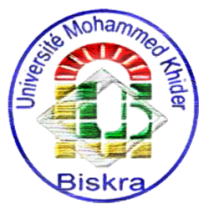 جامعة محمد خيضر بسكرةمعهد علوم وتقنيات النشاطات البدنية والرياضية مخبر دراسات وبحوث في علوم وتقنيات النشاطات البدنية والرياضيةفرقة بحث القياسات النفسية في الأوساط الرياضيةاليوم الدراسي الوطني تحت عنوان: " النشاط البدني الرياضي والسمنة"الاثنين 27 نوفمبر 2017 – القطب الجامعي – شتمة - بسكرة** الـبـــرنــــــــــــــامــــــــــــج **الورشــــــــــــــــــــــة الأولى : 10:00 – 12:00الورشــــــــــــــــــــــة الثانية : 10:00 – 12:00رئيس الورشة:  د. دشري حميد                                      المقرر:  أ. عادل دخيةرئيس الورشة:  د. دشري حميد                                      المقرر:  أ. عادل دخيةرئيس الورشة:  د. دشري حميد                                      المقرر:  أ. عادل دخيةالتوقيتعنوان المداخلـــــــــــــــــــــــةالمشاركيــــــــــن10:0010:10ممارسة الرياضة و مكافحة السمنةد. سليم بزيو       جامعة بسكرةد. بزيو عادل       جامعة بسكرة أ.حشاني عقبة       جامعة بسكرة10:1010:20من اجل سياسة تدخل ناجعة للوقاية من السمنة– مقاربة سوسيو ثقافية-د. بوتة محمد           جامعة تبسةد.بوخالفة عبد القادر  جامعة بسكرة10:2010:30النظام الغذائي والنشاط الرياضيأ. عاقلي حسين     جامعة بسكرةأ. نويوة عمار       جامعة بسكرة10:3010:40الحمية الغذائيةد. منصوري نبيل    جامعة البويرةأ.زواوي مكرم        جامعة سطيفأ. زعيبات سعد     جامعة بسكرة10:4010:50صحة المدرسية وعلاقتها بممارسة التربية البدنية والرياضية  في مرحلة الثانويأ.زيرم بوجمعة         جامعة الجزائر10:5011:00الصحة الجسمية "الوقاية من ظاهرة السمنة بالممارسة الرياضية"د.مزيان بوحاج        جامعة البويرةأ.كريمة مزاري         جامعة البويرة11:0011:10اثر برنامج رياضي مقترح مصاحب للتثقيف الصحي على مستوى عناصر اللياقة البدنية المرتبطة بالصحة لدى المراهقين المصابين بالسمنة.د. بن يوسف دحو    جامعة بسكرة    أ.  جرورو محمد      جامعة مستغانم11:1011:20علاقة مستوى النشاط البدني والتوازن الغذائي بظاهرة زيادة الوزنلدى المراهقين المتمدرسينأ.بن علال جلال   جامعة الجزائر 311:2011:30تناول المنشطات وتأثيرها على ارتفاع الوزن لدى المراهقين-مؤشرات وحلولد. طيبي احمد       جامعة بسكرة11:3011:40ظاهرة البدانة والنشاط البدني الرياضيد. السعيد مزروع     جامعة بسكرة    د. محمد زروال       جامعة بسكرة    د.ولد حمو مصطفى جامعة بومرداس11:4011:50التنشئة الأسرية القائمة على الثقافة الرياضية مدخلا لتحقيق صحة الطفل الجسميةد.بن ققة سعاد       جامعة بسكرة د.حورية  علي شريف جامعة المسيلةمـنـاقـشـــــــــــــــــــــــــــــــــــــــــــــــــــــــــــــــــــــــــــــــــــــــــــــــــــــــــــــــــةمـنـاقـشـــــــــــــــــــــــــــــــــــــــــــــــــــــــــــــــــــــــــــــــــــــــــــــــــــــــــــــــــةمـنـاقـشـــــــــــــــــــــــــــــــــــــــــــــــــــــــــــــــــــــــــــــــــــــــــــــــــــــــــــــــــةالجلسة الافتتاحية  09:00 – 10:00الجلسة الافتتاحية  09:00 – 10:0009:0009:20الافتتاح بالنشيد الوطني.عرض مسرحي حول ظاهرة السمنة من تقديم جمعية الطفولة بسكرة.كلمة الدكتور عيسى إبراهيمي - رئيس اليوم الدراسي الوطني.كلمة الدكتور السعيد مزروع – رئيس فرقة البحث ورئيس المجلس العلمي.كلمة الدكتور جعفر بوعروري - مدير المعهد.كلمة البروفيسور بوطرفاية أحمد – مدير الجامعة.09:2009:30السمنة - مدخل مفاهيمي -د.براهيمي عيسى     -      د.صلحاوي حسناء    -     د.برجي هناء           جامعة بسكرة09:3009:40دور الممارسة في تحقيق الصحة النفسية للمصابين بالسمنةد.كواش منيرة           جامعة البويرة09:4009:50التغذية المثاليةد. بن يلس عبد اللطيف        -    د. جعفر بوعروري        -  أ.دخية عادل            جامعة بسكرةمـنـاقـشـــــــــــــــــــــــــــــــــــــــــــــــــــــــــــــــــــــــــــــــــــــةمـنـاقـشـــــــــــــــــــــــــــــــــــــــــــــــــــــــــــــــــــــــــــــــــــــةرئيس الورشة:  د. سليم بزيو                                   المقرر:  د.  فنوش نصيررئيس الورشة:  د. سليم بزيو                                   المقرر:  د.  فنوش نصيررئيس الورشة:  د. سليم بزيو                                   المقرر:  د.  فنوش نصيرالتوقيتعنوان المداخلـــــــــــــــــــــــةالمشاركيــــــــــن10:0010:10السمنة والمرأة العاملة الغير ممارسة للنشاط البدني الرياضيد.عثماني عبد القادر    جامعة بسكرةأ.فاطمة الزهراء زيدان   جامعة بسكرة10:1010:20النشاط البدني وأهميته في تحقيق الصحة النفسية والجسمية للمرأة الحاملأ.تلالي نبيلة            جامعة بسكرةأ.خميسة قنون            جامعة المسيلة 10:2010:30أهمية النشاط البدني في مجابهة مرض السمنة د. مراد خليل          جامعة بسكرةد. دمدوم حمو         جامعة بسكرة10:3010:40الزومبا الحل الأمثل لتخسيس الوزن لدى المرأةأ.بن عيسى صابر       جامعة بسكرةأ.محمد لخضر بوزاهر    جامعة بسكرةأ.إلياس جبايلي         جامعة بسكرة10:4010:50دور النشاط البدني الرياضي المدرسي في التقليل من السمنة لدى التلاميذد.فنوش نصير          جامعة بسكرة10:5011:00النشاط البدني والوقاية من المرضأ.بن عدة علي        جامعة بسكرةأ.الدين شعيب        جامعة بسكرةأ.حساني مسعود        جامعة بسكرة11:0011:10تأثير ممارسة تمارين التمديد المطول على الصحة النفسية و البدنية لدى التلميذات البدينات أعمارهن من 15-18 سنة.د.بوناب شاكر       جامعة أم البواقيأ.بن محفوظ حمزة     جامعة  قسنطينةأ.عثمان عبد الغني    جامعة قسنطينةأ. شليحي عمر       جامعة أم البواقي11:1011:20البدانة (السمنة) والنشاط البدني الرياضيأ.جمال مزيو           جامعة بسكرةأ.تماقولت محمد الصالح  جامعة بسكرةأ.هداج حمزة           جامعة بسكرة11:2011:30واقع المراقبة الطبية في الجمعيات الرياضية في الطور الثانوي بولاية الجلفد.رويبح كمال          جامعة الجلفةأ.امجكوح نبيل         جامعة الجلفة 11:3011:40السمنة وتأثيرها على ممارسة النشاط الرياضيد.شتيوي عبد المالك   جامعة بسكرةأ.العابدي ياسين       جامعة بسكرةمـنـاقـشـــــــــــــــــــــــــــــــــــــــــــــــــــــــــــــــــــــــــــــــــــــــــــــــــــــــــــــــــةمـنـاقـشـــــــــــــــــــــــــــــــــــــــــــــــــــــــــــــــــــــــــــــــــــــــــــــــــــــــــــــــــةمـنـاقـشـــــــــــــــــــــــــــــــــــــــــــــــــــــــــــــــــــــــــــــــــــــــــــــــــــــــــــــــــةرئيس الورشة:  د. بن عميروش سليمان                                     المقرر:  د. بزيو عادل رئيس الورشة:  د. بن عميروش سليمان                                     المقرر:  د. بزيو عادل رئيس الورشة:  د. بن عميروش سليمان                                     المقرر:  د. بزيو عادل التوقيتعنوان المداخلـــــــــــــــــــــــةالمشاركيــــــــــن10:0010:10أهمية النشاط البدني الرياضي في محاربة السمنة لدى الأطفالأ.لحرش محمد الوليد    جامعة بومرداسأ.رابح حشاني          جامعة بسكرة    أ.حمداوي سفيان       جامعة بسكرة    10:1010:20أهمية النشاط البدني الرياضي في التقليل من السمنة لدى المرأةد.جيماوي نتيجة     جامعة بسكرةأ.حفيظ فضيلة        جامعة بسكرة أ.خليل فاطمة الزهرة    جامعة بسكرة10:2010:30الآثار النفسية الاجتماعية للسمنة عند الأطفالد.بومعراف نسيمة      جامعة بسكرةأ.حنان مالكي        جامعة بسكرة10:3010:40النشاط البدني المدرسي كإستراتيجية للتقليل من السمنةد.كحول شفيقة     جامعة بسكرةد.عصمان بوبكر     جامعة بسكرةأ. طارق بربوش       جامعة بسكرة10:4010:50مساهمة الممارسة الرياضية في علاج داء السمنةأ.هزرشي سليمان     جامعة الجلفة 10:5011:00أهمية مراقبة اللياقة البدنية المرتبطة بالصحة في الوقاية من السمنةد.عبد القادر ناصر    جامعة الجلفةأ.جرورو محمد          جامعة مستغانم11:0011:10دور أستاذ التربية البدنية و الرياضية في الحدمن ظاهرة السمنة لدى تلاميذ الطور الثانويد.دشري حميد           جامعة بسكرةأ.مفتاح مبروك           جامعة بسكرة11:1011:20النشاط البدني واللياقة البدنية والسمنة لدى الأطفالأ.لفريد صلاح الدين  جامعة الجزائر 3أ.نعمي عبد القادر    جامعة الجزائر 3أ.علي بوكشريدة      جامعة الجزائر 311:2011:30دراسة مستوى مستوى السمنة عند تلاميذ الطور المتوسط (12-15 سنة)أ.محمد الأمين عبيدة    جامعة الجزائرأ.عامر شافع          جامعة باتنة 211:3011:40ظاهرة السمنة عند المراهقين في الجزائر وعلاقتها  بدرجات النشاط الرياضي دراسة ميدانية لبعض ثانويات ولاية بسكرةأ. خولة واعر         جامعة بسكرةأ. دالة محمد          جامعة بسكرة11:4011:50مساهمة الأسرة في التقليل من ظاهرة السمنة لدى الطفلد.مازيا عيساوي       جامعة بسكرةأ. ساعد شفيق         جامعة بسكرةمـنـاقـشـــــــــــــــــــــــــــــــــــــــــــــــــــــــــــــــــــــــــــــــــــــــــــــــــــــــــــــــــةمـنـاقـشـــــــــــــــــــــــــــــــــــــــــــــــــــــــــــــــــــــــــــــــــــــــــــــــــــــــــــــــــةمـنـاقـشـــــــــــــــــــــــــــــــــــــــــــــــــــــــــــــــــــــــــــــــــــــــــــــــــــــــــــــــــة